Col. Z. Magruder High SchoolHonors Human Anatomy and PhysiologyIntroduction: Anatomical Vocabulary LabObjectives:•	Describe the principal body systems and identify the major organs that comprise them.•	Define the regional names and external features of the body.•	Describe the directional terms used in discussing the body.•	Identify the various planes used in describing the body.•	Identify the various locations and linings of the body cavities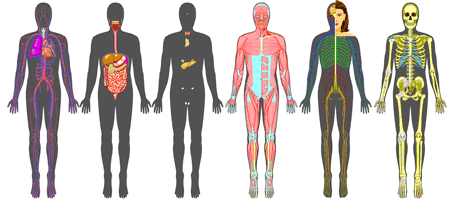 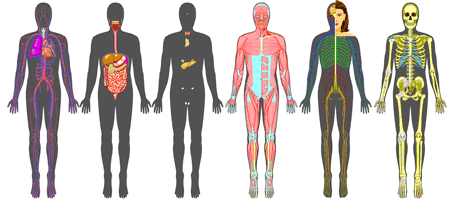 Strategy:1.  Test your knowledge by completing Activity 1.2.  Use the introductory packet to complete         Activities 2-4 and 6. 3. Try Activity 12!4. Other activities will be completed in class. Dr. Newman	1Vocabulary: Regional vocabulary to know.acromial antebrachial antecubital axillary brachial buccal calcaneal carpal cephalic cervical costalcranial cruraldigital/phalangeal dorsalfacialfemoral frontal gluteal inguinal lumbarmammary mental nasal olecranal occipital oralorbital/ocular oticpalmarpatellarpedal plantar popliteal pubic sternal sural  thoracic vertebral umbilicalVocabulary: Body organs and structures to know location.brainskullspinal cord spine esophagustrachea thyroid larynx sternumclavicle  pelviscoccyx femur tibialungs heartdiaphragm liverstomach stomachsmall intestinelarge intestine (colon)kidneysovaries testesVocabulary: Directional terms.anterior cephalic contralateral cranialdeep distal dorsal external inferiorintermediate internal ipsilateral lateralmedialposterior proximal superficial superior ventralVocabulary: Planes through body, abdominopelvic regions  and quadrants.Sagittal/midsagittal frontal/coronal horizontal/transverseVocabulary: Body cavitiesdorsal cavity brain cavity spinal cavity ventral cavity thoracic cavity   abdominopelvic cavitypericardial cavity pleural cavity mediastinum abdominal cavity pelvic cavityserous cavity visceral layer parietal layer serous fluid pericardium  peritoneum Activity 1 (Matching): Use the lettered choices for both Activities 1a and 1b.  For each of the numbered statement, write the letter of the body system that best fits the description.(A) Cardiovascular system(B) Digestive system(C) Endocrine system(D) Integumentary system(E) Lymphatic system (F) Muscular system (G) Nervous system(H) Reproductive system(I) Respiratory system(J) Skeletal system(K) Urinary systemActivity 1a	Activity 1b1. 	2. 	3. 	4. 	5. 	6. 	7. 	8. 	9. 	10. 	11. 	Regulates body activities and re- sponds to changes in the internal and external environments by us- ing electrochemical impulses. Regulates body activities by using chemical messengers such as hormones.Breaks down large food molecules into smaller molecules that are easily absorbed.Produces gametes.Eliminates nitrogenous wastes and regulates the chemical com- position of blood.Senses and protects the body from the external environment,and helps in the regulation of body temperature.Returns excess tissue fluid back to the blood and is involved in im- munity.Supports and protects the body, and provides the framework which muscles use to move the body. Exchanges oxygen and carbon dioxide between the air and the blood.Produces body movements and generates heat.Transports nutrients and oxygen to the tissues and waste and car- bon dioxide away.1. 	2. 	3. 	4. 	5. 	6. 	7. 	8. 	9. 	10. 	11. 	Pituitary gland, thyroid, and pancreas.Pancreas, stomach, and intes- tines.Heart, arteries, and veins. spleen, thymus.Biceps, trapezoid, deltoid. Testes, ovaries, uterus. Kidneys, ureter, and urethra. Lungs, bronchi, and trachea. Femur, radius, and scapula. Brain and spinal cord.Skin, sweat glands, touch re- ceptors.Activity 2 (Matching): For each of the numbered common body regional name, write the letter of the anatomical adjective from the list below that best describes it.1. 	face14. 	hand27. 	ankle2. 	thigh15. 	palm of hand28. 	buttocks3. 	neck16. 	arm pit29. 	breastbone4. 	head17. 	navel30. 	lower arm5. 	groin18. 	cheek31. 	fingers/toes6. 	chin19. 	foot32. 	pubis7. 	back of elbow20. 	forehead33. 	shoulder8. 	front of elbow21. 	knee cap34. 	ear9. 	wrist22. 	sole of foot35. 	hip10. 	lower back23. 	skull36. 	breast11. 	upper arm24. 	chest37. 	nose12. 	back of knee25. 	eye38. 	spine13. 	heel26. 	mouth39. 	back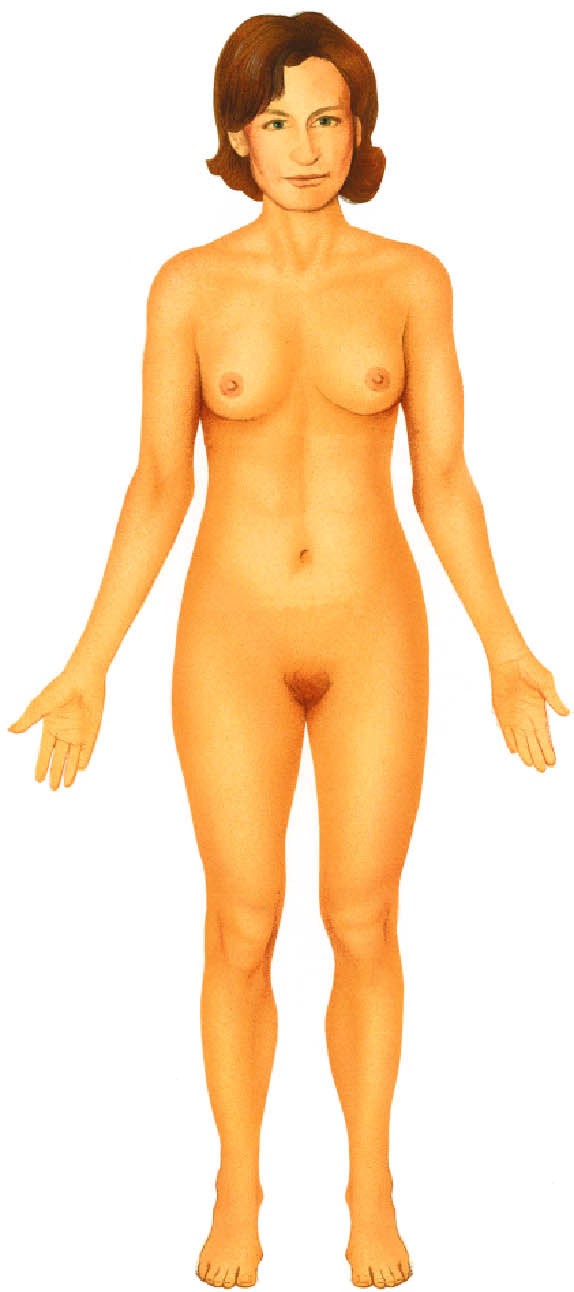 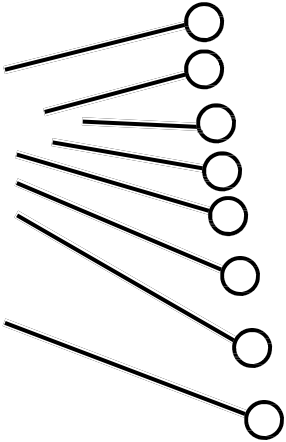 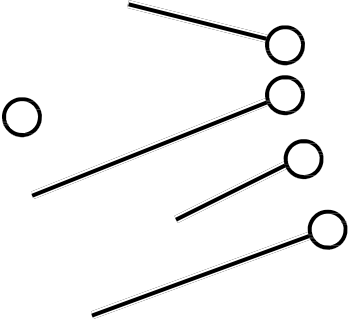 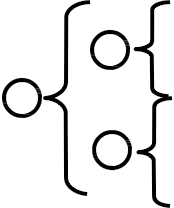 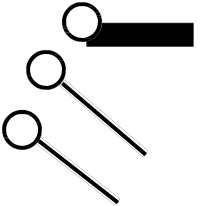 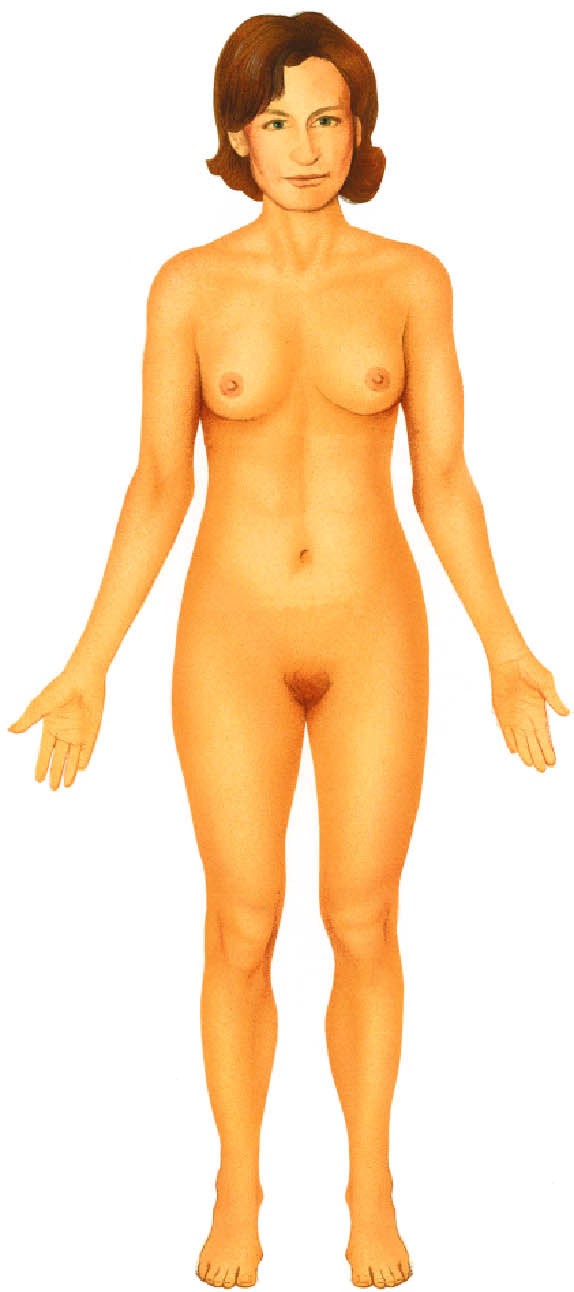 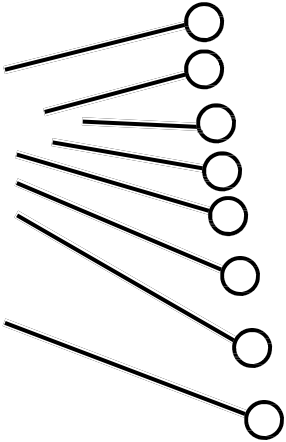 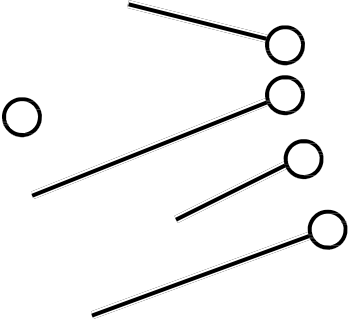 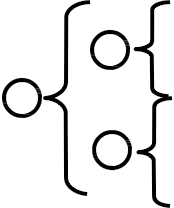 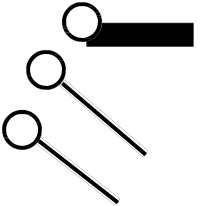 Activity 3 (Diagram of anterior body regions): For each numbered ana- tomical term, write the letter or number from the diagram that best fits its location.1. 	abdominal4	A2. 	antebrachial	B53. 	antecubital4. 	axillary	3D5. 	brachialE6. 	buccal	27. 	carpal	1	F8. 	cephalic	G9. 	cervical10. 	coxal	Z	H11. 	cranial	I12. 	crural	Y	J13. 	facial	6K14. 	femoral15. 	frontal	X	L16. 	inguinal	W717. 	mammary	V18. 	manual19. 	mentalM20. 	nasal21. 	oral	U22. 	orbital23. 	otic24. 	palmarT	N25. 	patellar26. 	pedalS27. 	pelvic28. 	phalangeal (hand)	R29. 	phalangeal (toes)30. 	pubic	Q31. 	sternal	P	O32. 	tarsal33. 	umbilical	Copyright © John Wiley & Sons.Activity 4 (Diagram of posterior body regions): For each numbered ana- tomical term, write the letter from the diagram that best fits its location.1. 	2. 	3. 	4. 	5. 	6. 	7. 	8. 	9. 	10. 	11. 	12. 	13. 	14. 	acromialcalcaneal	Acephalic cervicalBgluteal	Mlumbarmanual	LolecranalKplantarpopliteal	JsacralscapularI	Nsuralvertebral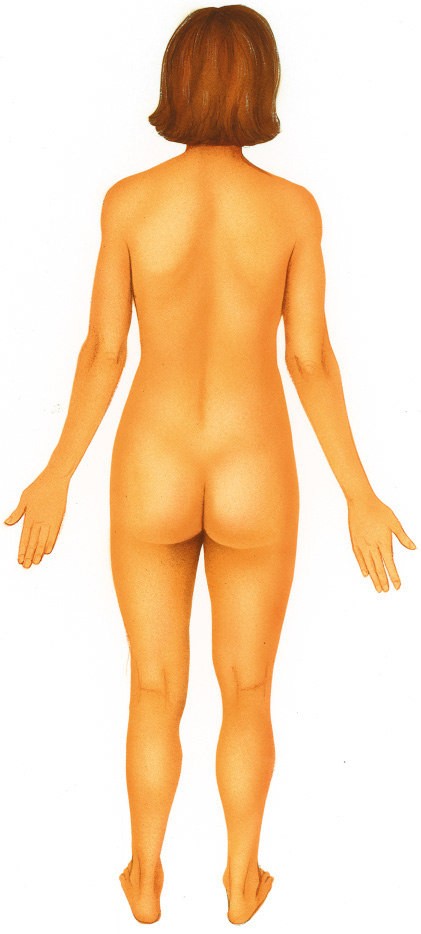 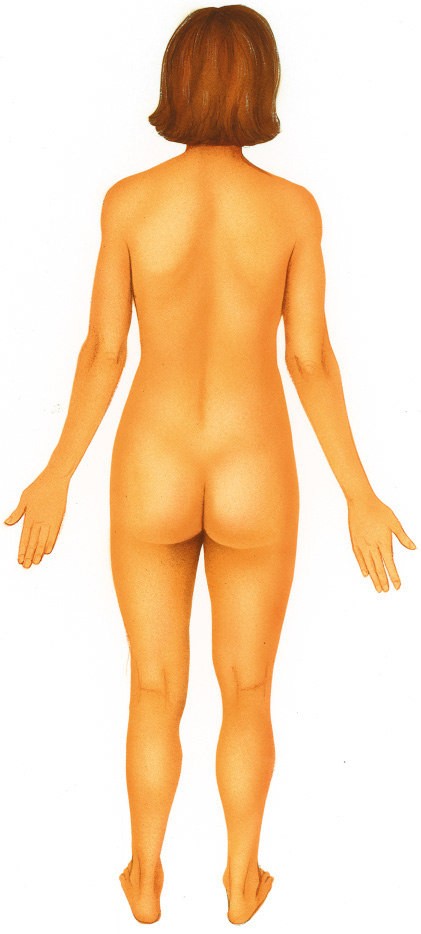 CHGFECopyright © John Wiley & Sons.	 DActivity 5 (Diagram of general body anatomy): For each numbered state- ment below, write the letter or number from the diagram that best fits it.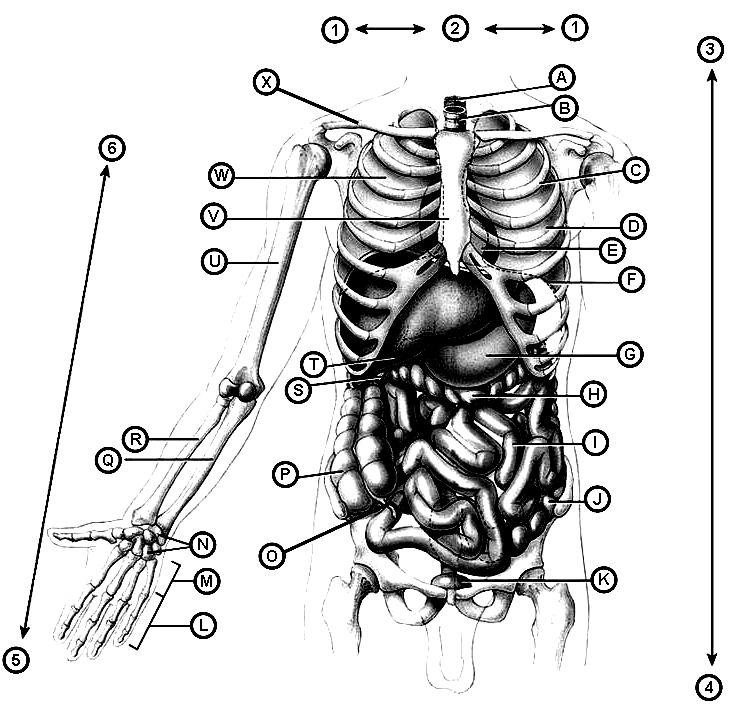 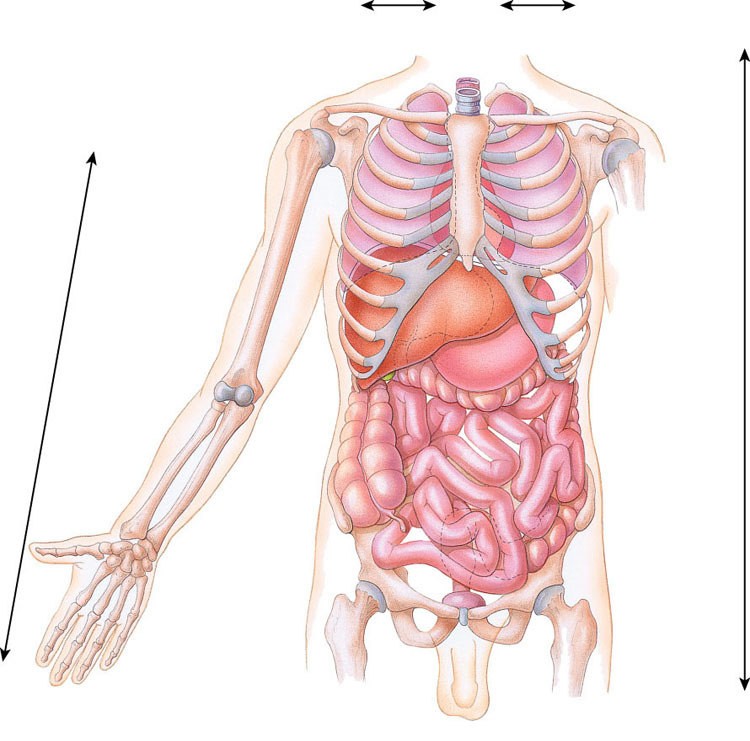 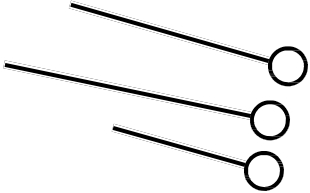 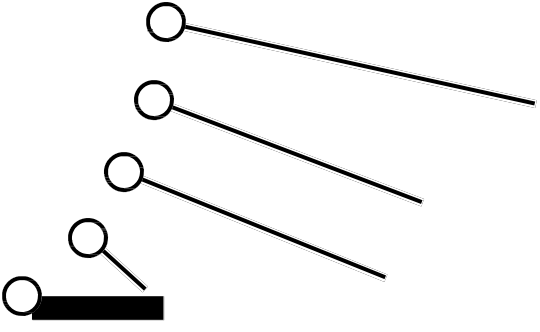 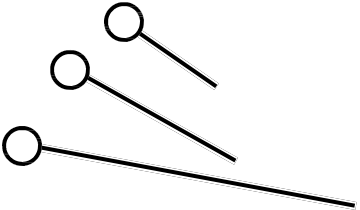 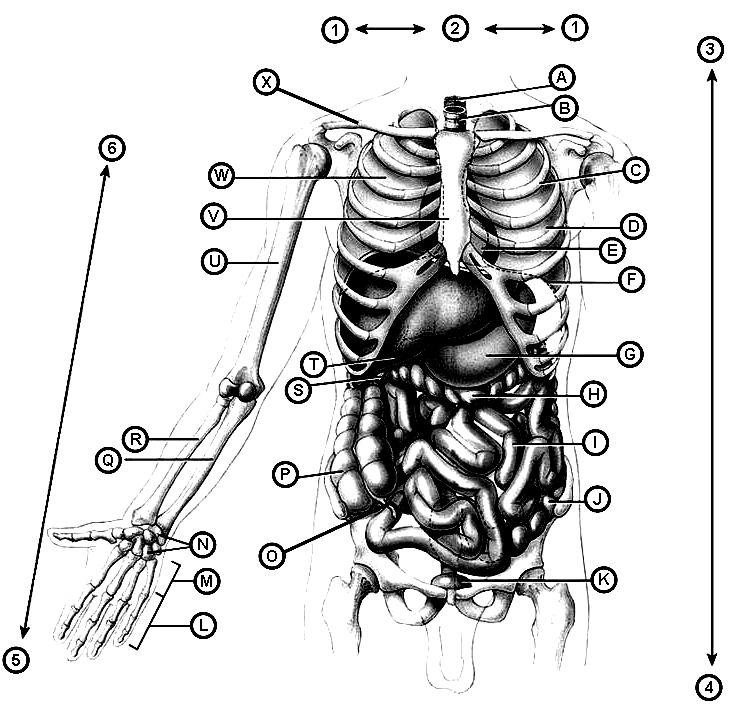 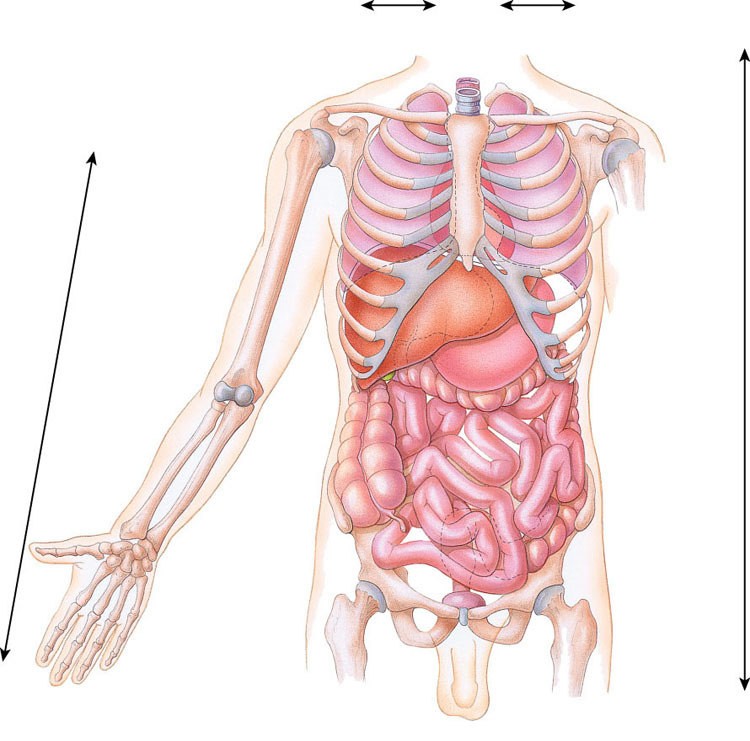 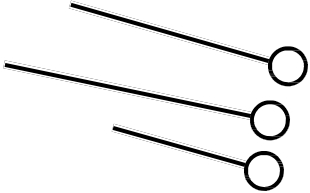 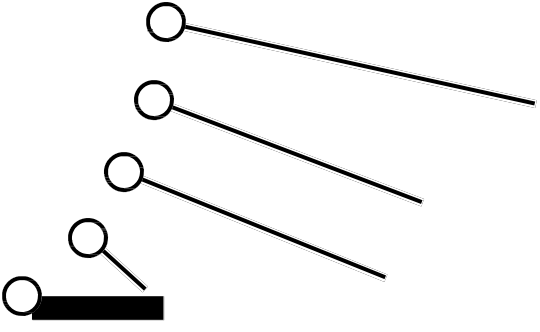 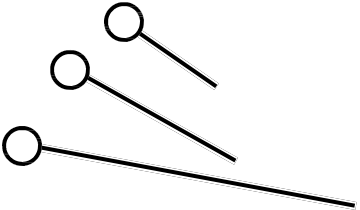 1	2	13A XBW6V	CUD TES	FRG QHPIJ N	OK ML54Copyright © John Wiley & Sons.1. 	2. 	3. 	4. 	5. 	6. 	7. 	8. 	9. 	10. 	appendix ascending colon carpalsclavicle descending colon diaphragm esophagusgall bladder heart humerus11. 	12. 	13. 	14. 	15. 	16. 	17. 	18. 	19. 	20. 	left lung liver metacarpals phalanges radiusribright lungsmall intestine sternum stomach21. 	22. 	23. 	24. 	25. 	26. 	27. 	28. 	29. 	30. 	trachea transverse colon ulnaurinary bladder distal inferior/caudal lateralmedial proximal superior/cephalicActivity 6 (Diagram of planes through body): For each numbered body plane, write the letter from the diagram that fits it.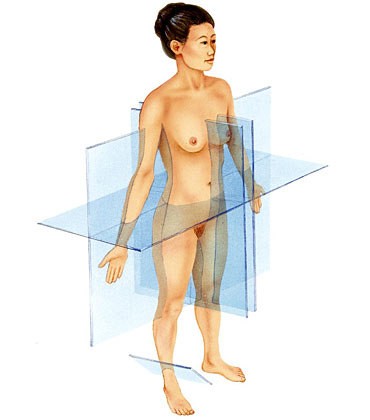 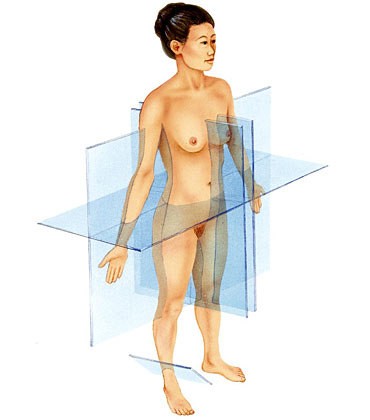 ADBCECopyright © John Wiley & Sons.1. 	2. 	3. 	4. 	5. 	frontal/coronal plane midsagittal plane oblique plane parasagittal plane transverse planeActivity 7 (Diagrams  of body cavities): For each numbered term, write the letter from the diagram that best fits its location.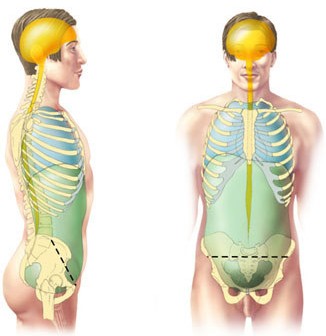 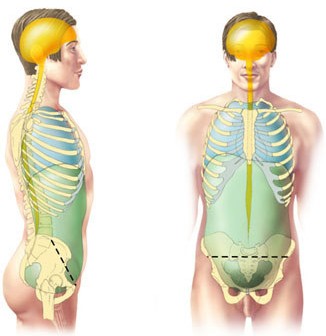 ABCDEFCopyright © John Wiley & Sons.1. 	2. 	3. 	abdominal cavity spinal cavity diaphragm4. 	5. 	6. 	thoracic cavity pelvic cavity brain cavityActivity 8 (Diagram of body cavities  and membranes): For each num- bered term, write the letter from the diagram that best fits its position.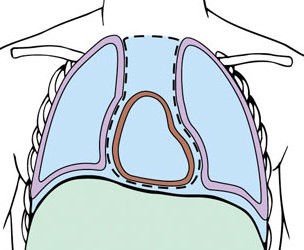 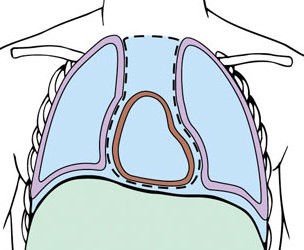 IHF	A GBED	CCopyright © John Wiley & Sons.1. 	2. 	3. 	4. 	5. 	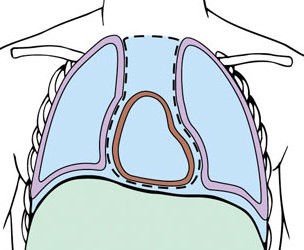 diaphragm mediastinumright pleural cavity left pleural cavity parietal pleura6. 	7. 	8. 	9. 	visceral pleura pericardial cavity parietal pericardium visceral pericardiumActivity 9 (Diagram of abdominopelvic regions): For each numbered term, write the letter from the diagram that best fits it.AEB 	C	DFG	H	IJK 	L 	MCopyright © John Wiley & Sons.1. 	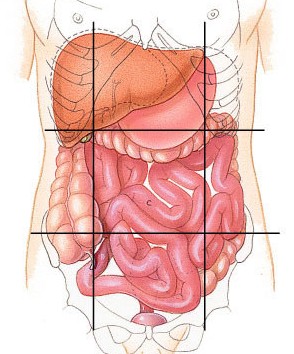 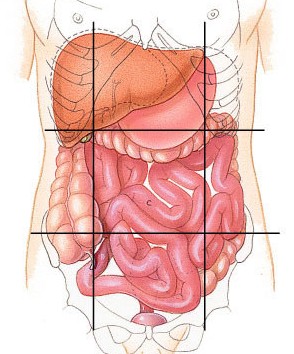 2. 	3. 	4. 	5. 	6. 	7. 	epigastric region hypogastric regionleft hypochondriac region left inguinal (iliac) region left lumbar regionleft midclavicular lineright hypochondriac region8. 	9. 	10. 	11. 	12. 	13. 	right inguinal (iliac) region right lumbar regionright midclavicular line subcostal line transtubercular line umbilical regionActivity 10 (Diagram of abdominopelvic quadrants): For each numbered quadrant, write the letter from the diagram that fits it.A 	BC	DCopyright © John Wiley & Sons.1. 	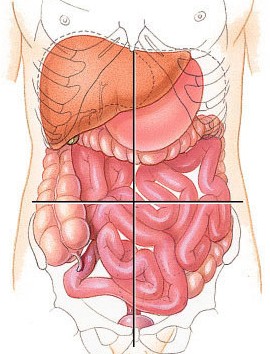 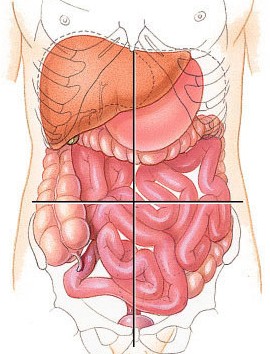 2. 	3. 	4. 	left lower quadrant left upper quadrant right lower quadrant right upper quadrantActivity 11 (Matching/Multiple Choice): For each numbered organ or structure, write the letter of the abdominopelvic region, the quadrant, and the body cavity where it belongs.  Do not answer the cells that are shaded.Abdominal Regions(A) epigastric(B) hypogastric(C) left hypochondriac(D) left inguinal(E) left lumbar(F) right hypochondriac(G) right inguinal (H) right lumbar (I)	umbilical(J)  Not in any region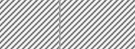 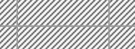 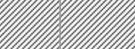 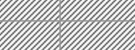 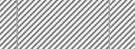 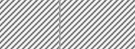 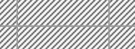 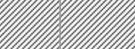 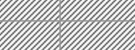 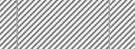 Abdominopelvic Quadrants(A) left lower quadrant (B)  left upper quadrant (C)  right lower quadrant (D)  right upper quadrant (E)  Not in any quadrantBody Cavities(A) brain (B) spinal (C) pleural(D) pericardial (E) abdominal (F) pelvic(G) Not in any cavity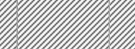 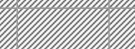 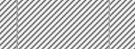 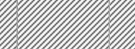 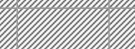 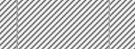 Activity 12 (Multiple Choice Questions): In the space provided, write the letter of the choice which best answers the question or completes the statement.1. 		The directional term that describes the nose relative to the eyes is: [A] medial; [B] distal; [C] superficial; [D] anterior; [E] lateral.2. 		The directional term that describes the antebrachial region relative to the brachial region is: [A] anterior; [B] ventral; [C] proximal; [D] distal;[E] both A and B are correct.3. 	The directional term that describes the spleen relative to the left kidney is:[A] superior; [B] cephalic; [C] medial; [D] lateral; [E] both A and B are correct.4. 		The directional term that describes the right kidney relative to the left kidney is: [A] contralateral; [B] ipsilateral; [C] medial; [D] cephalic; [E] intermediate.5. 		The directional term that describes the index finger relative to the ring finger is: [A] distal; [B] proximal; [C] medial; [D] lateral; [E] intermediate.6. 	The directional term that describes the trachea relative to the esophagus is:[A] anterior; [B] ventral; [C] superficial; [D] posterior; [E] A, B, and C are correct.7. 		The directional term that describes the radius bone relative to the ulna is: [A] distal; [B] proximal; [C] medial; [D] lateral; [E] superior.8. 		The membrane that covers the wall of the abdominal cavity is the: [A] pleura; [B] perineum; [C] peritoneum; [D] pericardial; [E] mediastinum.9. 	The membrane that covers the heart itself is the: [A] parietal pericardium;[B] visceral pericardium; [C] mucous pericardium; [D] mediastinum; [E] pleura.10. 	The membrane that covers the cavity that holds the heart is the:[A] parietal pericardium; [B] visceral pericardium; [C] mucous pericardium; [D] mediastinum; [E] pleura.(A) (B)acromial antebrachial(N) (O)dorsal facial(AA) (BB)orbital/ocular otic(C)antecubital(P)femoral(CC)palmar(D)axillary(Q)frontal(DD)patellar(E)brachial(R)gluteal(EE)pedal(F)buccal(S)inguinal(FF)plantar(G)calcaneal(T)lumbar(GG)popliteal(H)carpal(U)mammary(HH)pubic(I)cephalic(V)manual(II)sternal(J)cervical(W)mental(JJ)tarsal(K)coxal(X)nasal(KK)thoracic(L)cranial(Y)olecranal(LL)umbilical(M)digital/phalangeal(Z)oral(MM)vertebralRegionQuadrantCavity1.spleen2.appendix3.urinary  bladder4.gall bladder5.most of liver6.uterus7.most of stomach8.most of ascending colon9.rectum10.navel11.thyroid12.pituitary gland13.left ovary14.heart15.right lung